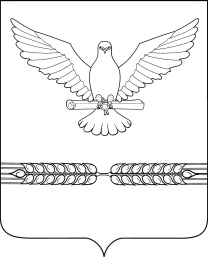     АДМИНИСТРАЦИЯ СТАРОЛЕУШКОВСКОГО СЕЛЬСКОГО ПОСЕЛЕНИЯ ПАВЛОВСКОГО РАЙОНА ПОСТАНОВЛЕНИЕот 09.04.2019							                             № 50ст-ца Старолеушковская О внесении изменений в постановление администрации Старолеушковского сельского поселения Павловского района от 18 января 2019 года № 14 «Об утверждении плана закупок товаров, работ, услуг для обеспечения нужд заказчиков на 2019 финансовый год и плановый период 2020 и 2021 годы» В соответствии с п.1 ч.1 ст.4 Федерального закона от 5 апреля 2013 года №44-ФЗ «О контрактной системе в сфере закупок товаров, работ, услуг для обеспечения государственных и муниципальных нужд», решением Совета Старолеушковского  сельского поселения от 28 февраля 2019 года № 78/252  «О внесении изменений в решение Совета Старолеушковского сельского поселения  Павловского района  от  21 декабря 2018 года № 73/235 « О бюджете Старолеушковского сельского поселения Павловского района на 2019 год»,  п о с т а н о в л я ю: Внести в постановление администрации Старолеушковского сельского поселения Павловского района от 14 января 2019 года № 14 «Об утверждении плана закупок товаров, работ, услуг для нужд заказчиков  на 2019 финансовый год и плановый период 2020 и 2021 годы» следующие изменения:        1) Приложение к постановлению изложить в новой редакции (прилагается).           2.  Постановление вступает в силу с момента подписания.Глава Старолеушковского сельскогопоселения Павловского района                                                     Р.М.Чепилов                                                                                                                                                                                                            ПРИЛОЖЕНИЕ                                                                                                                                                        к постановлению администрации                                                                                                                                                       Старолеушковского сельского                                                                                                                                                       поселения Павловского района                                                                                                                                                       от 09.04.2019г.  № 50ПЛАН 
закупок товаров, работ, услуг для обеспечения нужд субъекта Российской Федерации и муниципальных нужд на2019 финансовый год 
и на плановый период 2020 и 2021 годовПЛАН 
закупок товаров, работ, услуг для обеспечения нужд субъекта Российской Федерации и муниципальных нужд на2019 финансовый год 
и на плановый период 2020 и 2021 годовПЛАН 
закупок товаров, работ, услуг для обеспечения нужд субъекта Российской Федерации и муниципальных нужд на2019 финансовый год 
и на плановый период 2020 и 2021 годовПЛАН 
закупок товаров, работ, услуг для обеспечения нужд субъекта Российской Федерации и муниципальных нужд на2019 финансовый год 
и на плановый период 2020 и 2021 годовПЛАН 
закупок товаров, работ, услуг для обеспечения нужд субъекта Российской Федерации и муниципальных нужд на2019 финансовый год 
и на плановый период 2020 и 2021 годовПЛАН 
закупок товаров, работ, услуг для обеспечения нужд субъекта Российской Федерации и муниципальных нужд на2019 финансовый год 
и на плановый период 2020 и 2021 годовПЛАН 
закупок товаров, работ, услуг для обеспечения нужд субъекта Российской Федерации и муниципальных нужд на2019 финансовый год 
и на плановый период 2020 и 2021 годовПЛАН 
закупок товаров, работ, услуг для обеспечения нужд субъекта Российской Федерации и муниципальных нужд на2019 финансовый год 
и на плановый период 2020 и 2021 годовПЛАН 
закупок товаров, работ, услуг для обеспечения нужд субъекта Российской Федерации и муниципальных нужд на2019 финансовый год 
и на плановый период 2020 и 2021 годовПЛАН 
закупок товаров, работ, услуг для обеспечения нужд субъекта Российской Федерации и муниципальных нужд на2019 финансовый год 
и на плановый период 2020 и 2021 годовПЛАН 
закупок товаров, работ, услуг для обеспечения нужд субъекта Российской Федерации и муниципальных нужд на2019 финансовый год 
и на плановый период 2020 и 2021 годовПЛАН 
закупок товаров, работ, услуг для обеспечения нужд субъекта Российской Федерации и муниципальных нужд на2019 финансовый год 
и на плановый период 2020 и 2021 годовПЛАН 
закупок товаров, работ, услуг для обеспечения нужд субъекта Российской Федерации и муниципальных нужд на2019 финансовый год 
и на плановый период 2020 и 2021 годовПЛАН 
закупок товаров, работ, услуг для обеспечения нужд субъекта Российской Федерации и муниципальных нужд на2019 финансовый год 
и на плановый период 2020 и 2021 годовПЛАН 
закупок товаров, работ, услуг для обеспечения нужд субъекта Российской Федерации и муниципальных нужд на2019 финансовый год 
и на плановый период 2020 и 2021 годовПЛАН 
закупок товаров, работ, услуг для обеспечения нужд субъекта Российской Федерации и муниципальных нужд на2019 финансовый год 
и на плановый период 2020 и 2021 годовПЛАН 
закупок товаров, работ, услуг для обеспечения нужд субъекта Российской Федерации и муниципальных нужд на2019 финансовый год 
и на плановый период 2020 и 2021 годовПЛАН 
закупок товаров, работ, услуг для обеспечения нужд субъекта Российской Федерации и муниципальных нужд на2019 финансовый год 
и на плановый период 2020 и 2021 годовПЛАН 
закупок товаров, работ, услуг для обеспечения нужд субъекта Российской Федерации и муниципальных нужд на2019 финансовый год 
и на плановый период 2020 и 2021 годовПЛАН 
закупок товаров, работ, услуг для обеспечения нужд субъекта Российской Федерации и муниципальных нужд на2019 финансовый год 
и на плановый период 2020 и 2021 годовПЛАН 
закупок товаров, работ, услуг для обеспечения нужд субъекта Российской Федерации и муниципальных нужд на2019 финансовый год 
и на плановый период 2020 и 2021 годовПЛАН 
закупок товаров, работ, услуг для обеспечения нужд субъекта Российской Федерации и муниципальных нужд на2019 финансовый год 
и на плановый период 2020 и 2021 годовПЛАН 
закупок товаров, работ, услуг для обеспечения нужд субъекта Российской Федерации и муниципальных нужд на2019 финансовый год 
и на плановый период 2020 и 2021 годовПЛАН 
закупок товаров, работ, услуг для обеспечения нужд субъекта Российской Федерации и муниципальных нужд на2019 финансовый год 
и на плановый период 2020 и 2021 годовПЛАН 
закупок товаров, работ, услуг для обеспечения нужд субъекта Российской Федерации и муниципальных нужд на2019 финансовый год 
и на плановый период 2020 и 2021 годовПЛАН 
закупок товаров, работ, услуг для обеспечения нужд субъекта Российской Федерации и муниципальных нужд на2019 финансовый год 
и на плановый период 2020 и 2021 годовПЛАН 
закупок товаров, работ, услуг для обеспечения нужд субъекта Российской Федерации и муниципальных нужд на2019 финансовый год 
и на плановый период 2020 и 2021 годовПЛАН 
закупок товаров, работ, услуг для обеспечения нужд субъекта Российской Федерации и муниципальных нужд на2019 финансовый год 
и на плановый период 2020 и 2021 годовПЛАН 
закупок товаров, работ, услуг для обеспечения нужд субъекта Российской Федерации и муниципальных нужд на2019 финансовый год 
и на плановый период 2020 и 2021 годовПЛАН 
закупок товаров, работ, услуг для обеспечения нужд субъекта Российской Федерации и муниципальных нужд на2019 финансовый год 
и на плановый период 2020 и 2021 годовНаименование заказчика (государственного (муниципального) заказчика, бюджетного, автономного учреждения или государственного (муниципального) унитарного предприятия)Наименование заказчика (государственного (муниципального) заказчика, бюджетного, автономного учреждения или государственного (муниципального) унитарного предприятия)Наименование заказчика (государственного (муниципального) заказчика, бюджетного, автономного учреждения или государственного (муниципального) унитарного предприятия)Наименование заказчика (государственного (муниципального) заказчика, бюджетного, автономного учреждения или государственного (муниципального) унитарного предприятия)Наименование заказчика (государственного (муниципального) заказчика, бюджетного, автономного учреждения или государственного (муниципального) унитарного предприятия)Наименование заказчика (государственного (муниципального) заказчика, бюджетного, автономного учреждения или государственного (муниципального) унитарного предприятия)Наименование заказчика (государственного (муниципального) заказчика, бюджетного, автономного учреждения или государственного (муниципального) унитарного предприятия)Наименование заказчика (государственного (муниципального) заказчика, бюджетного, автономного учреждения или государственного (муниципального) унитарного предприятия)Наименование заказчика (государственного (муниципального) заказчика, бюджетного, автономного учреждения или государственного (муниципального) унитарного предприятия)Наименование заказчика (государственного (муниципального) заказчика, бюджетного, автономного учреждения или государственного (муниципального) унитарного предприятия)АДМИНИСТРАЦИЯ СТАРОЛЕУШКОВСКОГО СЕЛЬСКОГО ПОСЕЛЕНИЯ ПАВЛОВСКОГО РАЙОНААДМИНИСТРАЦИЯ СТАРОЛЕУШКОВСКОГО СЕЛЬСКОГО ПОСЕЛЕНИЯ ПАВЛОВСКОГО РАЙОНААДМИНИСТРАЦИЯ СТАРОЛЕУШКОВСКОГО СЕЛЬСКОГО ПОСЕЛЕНИЯ ПАВЛОВСКОГО РАЙОНААДМИНИСТРАЦИЯ СТАРОЛЕУШКОВСКОГО СЕЛЬСКОГО ПОСЕЛЕНИЯ ПАВЛОВСКОГО РАЙОНААДМИНИСТРАЦИЯ СТАРОЛЕУШКОВСКОГО СЕЛЬСКОГО ПОСЕЛЕНИЯ ПАВЛОВСКОГО РАЙОНААДМИНИСТРАЦИЯ СТАРОЛЕУШКОВСКОГО СЕЛЬСКОГО ПОСЕЛЕНИЯ ПАВЛОВСКОГО РАЙОНААДМИНИСТРАЦИЯ СТАРОЛЕУШКОВСКОГО СЕЛЬСКОГО ПОСЕЛЕНИЯ ПАВЛОВСКОГО РАЙОНААДМИНИСТРАЦИЯ СТАРОЛЕУШКОВСКОГО СЕЛЬСКОГО ПОСЕЛЕНИЯ ПАВЛОВСКОГО РАЙОНААДМИНИСТРАЦИЯ СТАРОЛЕУШКОВСКОГО СЕЛЬСКОГО ПОСЕЛЕНИЯ ПАВЛОВСКОГО РАЙОНААДМИНИСТРАЦИЯ СТАРОЛЕУШКОВСКОГО СЕЛЬСКОГО ПОСЕЛЕНИЯ ПАВЛОВСКОГО РАЙОНААДМИНИСТРАЦИЯ СТАРОЛЕУШКОВСКОГО СЕЛЬСКОГО ПОСЕЛЕНИЯ ПАВЛОВСКОГО РАЙОНААДМИНИСТРАЦИЯ СТАРОЛЕУШКОВСКОГО СЕЛЬСКОГО ПОСЕЛЕНИЯ ПАВЛОВСКОГО РАЙОНАпо ОКПОпо ОКПОпо ОКПОпо ОКПО79569387795693877956938779569387Наименование заказчика (государственного (муниципального) заказчика, бюджетного, автономного учреждения или государственного (муниципального) унитарного предприятия)Наименование заказчика (государственного (муниципального) заказчика, бюджетного, автономного учреждения или государственного (муниципального) унитарного предприятия)Наименование заказчика (государственного (муниципального) заказчика, бюджетного, автономного учреждения или государственного (муниципального) унитарного предприятия)Наименование заказчика (государственного (муниципального) заказчика, бюджетного, автономного учреждения или государственного (муниципального) унитарного предприятия)Наименование заказчика (государственного (муниципального) заказчика, бюджетного, автономного учреждения или государственного (муниципального) унитарного предприятия)Наименование заказчика (государственного (муниципального) заказчика, бюджетного, автономного учреждения или государственного (муниципального) унитарного предприятия)Наименование заказчика (государственного (муниципального) заказчика, бюджетного, автономного учреждения или государственного (муниципального) унитарного предприятия)Наименование заказчика (государственного (муниципального) заказчика, бюджетного, автономного учреждения или государственного (муниципального) унитарного предприятия)Наименование заказчика (государственного (муниципального) заказчика, бюджетного, автономного учреждения или государственного (муниципального) унитарного предприятия)Наименование заказчика (государственного (муниципального) заказчика, бюджетного, автономного учреждения или государственного (муниципального) унитарного предприятия)АДМИНИСТРАЦИЯ СТАРОЛЕУШКОВСКОГО СЕЛЬСКОГО ПОСЕЛЕНИЯ ПАВЛОВСКОГО РАЙОНААДМИНИСТРАЦИЯ СТАРОЛЕУШКОВСКОГО СЕЛЬСКОГО ПОСЕЛЕНИЯ ПАВЛОВСКОГО РАЙОНААДМИНИСТРАЦИЯ СТАРОЛЕУШКОВСКОГО СЕЛЬСКОГО ПОСЕЛЕНИЯ ПАВЛОВСКОГО РАЙОНААДМИНИСТРАЦИЯ СТАРОЛЕУШКОВСКОГО СЕЛЬСКОГО ПОСЕЛЕНИЯ ПАВЛОВСКОГО РАЙОНААДМИНИСТРАЦИЯ СТАРОЛЕУШКОВСКОГО СЕЛЬСКОГО ПОСЕЛЕНИЯ ПАВЛОВСКОГО РАЙОНААДМИНИСТРАЦИЯ СТАРОЛЕУШКОВСКОГО СЕЛЬСКОГО ПОСЕЛЕНИЯ ПАВЛОВСКОГО РАЙОНААДМИНИСТРАЦИЯ СТАРОЛЕУШКОВСКОГО СЕЛЬСКОГО ПОСЕЛЕНИЯ ПАВЛОВСКОГО РАЙОНААДМИНИСТРАЦИЯ СТАРОЛЕУШКОВСКОГО СЕЛЬСКОГО ПОСЕЛЕНИЯ ПАВЛОВСКОГО РАЙОНААДМИНИСТРАЦИЯ СТАРОЛЕУШКОВСКОГО СЕЛЬСКОГО ПОСЕЛЕНИЯ ПАВЛОВСКОГО РАЙОНААДМИНИСТРАЦИЯ СТАРОЛЕУШКОВСКОГО СЕЛЬСКОГО ПОСЕЛЕНИЯ ПАВЛОВСКОГО РАЙОНААДМИНИСТРАЦИЯ СТАРОЛЕУШКОВСКОГО СЕЛЬСКОГО ПОСЕЛЕНИЯ ПАВЛОВСКОГО РАЙОНААДМИНИСТРАЦИЯ СТАРОЛЕУШКОВСКОГО СЕЛЬСКОГО ПОСЕЛЕНИЯ ПАВЛОВСКОГО РАЙОНАИННИННИННИНН2346013977234601397723460139772346013977Наименование заказчика (государственного (муниципального) заказчика, бюджетного, автономного учреждения или государственного (муниципального) унитарного предприятия)Наименование заказчика (государственного (муниципального) заказчика, бюджетного, автономного учреждения или государственного (муниципального) унитарного предприятия)Наименование заказчика (государственного (муниципального) заказчика, бюджетного, автономного учреждения или государственного (муниципального) унитарного предприятия)Наименование заказчика (государственного (муниципального) заказчика, бюджетного, автономного учреждения или государственного (муниципального) унитарного предприятия)Наименование заказчика (государственного (муниципального) заказчика, бюджетного, автономного учреждения или государственного (муниципального) унитарного предприятия)Наименование заказчика (государственного (муниципального) заказчика, бюджетного, автономного учреждения или государственного (муниципального) унитарного предприятия)Наименование заказчика (государственного (муниципального) заказчика, бюджетного, автономного учреждения или государственного (муниципального) унитарного предприятия)Наименование заказчика (государственного (муниципального) заказчика, бюджетного, автономного учреждения или государственного (муниципального) унитарного предприятия)Наименование заказчика (государственного (муниципального) заказчика, бюджетного, автономного учреждения или государственного (муниципального) унитарного предприятия)Наименование заказчика (государственного (муниципального) заказчика, бюджетного, автономного учреждения или государственного (муниципального) унитарного предприятия)АДМИНИСТРАЦИЯ СТАРОЛЕУШКОВСКОГО СЕЛЬСКОГО ПОСЕЛЕНИЯ ПАВЛОВСКОГО РАЙОНААДМИНИСТРАЦИЯ СТАРОЛЕУШКОВСКОГО СЕЛЬСКОГО ПОСЕЛЕНИЯ ПАВЛОВСКОГО РАЙОНААДМИНИСТРАЦИЯ СТАРОЛЕУШКОВСКОГО СЕЛЬСКОГО ПОСЕЛЕНИЯ ПАВЛОВСКОГО РАЙОНААДМИНИСТРАЦИЯ СТАРОЛЕУШКОВСКОГО СЕЛЬСКОГО ПОСЕЛЕНИЯ ПАВЛОВСКОГО РАЙОНААДМИНИСТРАЦИЯ СТАРОЛЕУШКОВСКОГО СЕЛЬСКОГО ПОСЕЛЕНИЯ ПАВЛОВСКОГО РАЙОНААДМИНИСТРАЦИЯ СТАРОЛЕУШКОВСКОГО СЕЛЬСКОГО ПОСЕЛЕНИЯ ПАВЛОВСКОГО РАЙОНААДМИНИСТРАЦИЯ СТАРОЛЕУШКОВСКОГО СЕЛЬСКОГО ПОСЕЛЕНИЯ ПАВЛОВСКОГО РАЙОНААДМИНИСТРАЦИЯ СТАРОЛЕУШКОВСКОГО СЕЛЬСКОГО ПОСЕЛЕНИЯ ПАВЛОВСКОГО РАЙОНААДМИНИСТРАЦИЯ СТАРОЛЕУШКОВСКОГО СЕЛЬСКОГО ПОСЕЛЕНИЯ ПАВЛОВСКОГО РАЙОНААДМИНИСТРАЦИЯ СТАРОЛЕУШКОВСКОГО СЕЛЬСКОГО ПОСЕЛЕНИЯ ПАВЛОВСКОГО РАЙОНААДМИНИСТРАЦИЯ СТАРОЛЕУШКОВСКОГО СЕЛЬСКОГО ПОСЕЛЕНИЯ ПАВЛОВСКОГО РАЙОНААДМИНИСТРАЦИЯ СТАРОЛЕУШКОВСКОГО СЕЛЬСКОГО ПОСЕЛЕНИЯ ПАВЛОВСКОГО РАЙОНАКППКППКППКПП234601001234601001234601001234601001Организационно-правовая форма Организационно-правовая форма Организационно-правовая форма Организационно-правовая форма Организационно-правовая форма Организационно-правовая форма Организационно-правовая форма Организационно-правовая форма Организационно-правовая форма Организационно-правовая форма Муниципальные казенные учрежденияМуниципальные казенные учрежденияМуниципальные казенные учрежденияМуниципальные казенные учрежденияМуниципальные казенные учрежденияМуниципальные казенные учрежденияМуниципальные казенные учрежденияМуниципальные казенные учрежденияМуниципальные казенные учрежденияМуниципальные казенные учрежденияМуниципальные казенные учрежденияМуниципальные казенные учрежденияпо ОКОПФпо ОКОПФпо ОКОПФпо ОКОПФ75404754047540475404Форма собственностиФорма собственностиФорма собственностиФорма собственностиФорма собственностиФорма собственностиФорма собственностиФорма собственностиФорма собственностиФорма собственностиМуниципальная собственностьМуниципальная собственностьМуниципальная собственностьМуниципальная собственностьМуниципальная собственностьМуниципальная собственностьМуниципальная собственностьМуниципальная собственностьМуниципальная собственностьМуниципальная собственностьМуниципальная собственностьМуниципальная собственностьпо ОКФСпо ОКФСпо ОКФСпо ОКФС14141414Место нахождения (адрес), телефон, адрес электронной почтыМесто нахождения (адрес), телефон, адрес электронной почтыМесто нахождения (адрес), телефон, адрес электронной почтыМесто нахождения (адрес), телефон, адрес электронной почтыМесто нахождения (адрес), телефон, адрес электронной почтыМесто нахождения (адрес), телефон, адрес электронной почтыМесто нахождения (адрес), телефон, адрес электронной почтыМесто нахождения (адрес), телефон, адрес электронной почтыМесто нахождения (адрес), телефон, адрес электронной почтыМесто нахождения (адрес), телефон, адрес электронной почтыРоссийская Федерация, 352054, Краснодарский край, Павловский р-н, Старолеушковская ст-ца, УЛИЦА КОМСОМОЛЬСКАЯ, 18, 7-86191-45449, staroleush@mail.ruРоссийская Федерация, 352054, Краснодарский край, Павловский р-н, Старолеушковская ст-ца, УЛИЦА КОМСОМОЛЬСКАЯ, 18, 7-86191-45449, staroleush@mail.ruРоссийская Федерация, 352054, Краснодарский край, Павловский р-н, Старолеушковская ст-ца, УЛИЦА КОМСОМОЛЬСКАЯ, 18, 7-86191-45449, staroleush@mail.ruРоссийская Федерация, 352054, Краснодарский край, Павловский р-н, Старолеушковская ст-ца, УЛИЦА КОМСОМОЛЬСКАЯ, 18, 7-86191-45449, staroleush@mail.ruРоссийская Федерация, 352054, Краснодарский край, Павловский р-н, Старолеушковская ст-ца, УЛИЦА КОМСОМОЛЬСКАЯ, 18, 7-86191-45449, staroleush@mail.ruРоссийская Федерация, 352054, Краснодарский край, Павловский р-н, Старолеушковская ст-ца, УЛИЦА КОМСОМОЛЬСКАЯ, 18, 7-86191-45449, staroleush@mail.ruРоссийская Федерация, 352054, Краснодарский край, Павловский р-н, Старолеушковская ст-ца, УЛИЦА КОМСОМОЛЬСКАЯ, 18, 7-86191-45449, staroleush@mail.ruРоссийская Федерация, 352054, Краснодарский край, Павловский р-н, Старолеушковская ст-ца, УЛИЦА КОМСОМОЛЬСКАЯ, 18, 7-86191-45449, staroleush@mail.ruРоссийская Федерация, 352054, Краснодарский край, Павловский р-н, Старолеушковская ст-ца, УЛИЦА КОМСОМОЛЬСКАЯ, 18, 7-86191-45449, staroleush@mail.ruРоссийская Федерация, 352054, Краснодарский край, Павловский р-н, Старолеушковская ст-ца, УЛИЦА КОМСОМОЛЬСКАЯ, 18, 7-86191-45449, staroleush@mail.ruРоссийская Федерация, 352054, Краснодарский край, Павловский р-н, Старолеушковская ст-ца, УЛИЦА КОМСОМОЛЬСКАЯ, 18, 7-86191-45449, staroleush@mail.ruРоссийская Федерация, 352054, Краснодарский край, Павловский р-н, Старолеушковская ст-ца, УЛИЦА КОМСОМОЛЬСКАЯ, 18, 7-86191-45449, staroleush@mail.ruпо ОКТМОпо ОКТМОпо ОКТМОпо ОКТМО03639434101036394341010363943410103639434101Наименование заказчика, осуществляющего закупки в рамках переданных полномочий государственного заказчикаНаименование заказчика, осуществляющего закупки в рамках переданных полномочий государственного заказчикаНаименование заказчика, осуществляющего закупки в рамках переданных полномочий государственного заказчикаНаименование заказчика, осуществляющего закупки в рамках переданных полномочий государственного заказчикаНаименование заказчика, осуществляющего закупки в рамках переданных полномочий государственного заказчикаНаименование заказчика, осуществляющего закупки в рамках переданных полномочий государственного заказчикаНаименование заказчика, осуществляющего закупки в рамках переданных полномочий государственного заказчикаНаименование заказчика, осуществляющего закупки в рамках переданных полномочий государственного заказчикаНаименование заказчика, осуществляющего закупки в рамках переданных полномочий государственного заказчикаНаименование заказчика, осуществляющего закупки в рамках переданных полномочий государственного заказчикапо ОКПОпо ОКПОпо ОКПОпо ОКПОМесто нахождения (адрес), телефон, адрес электронной почтыМесто нахождения (адрес), телефон, адрес электронной почтыМесто нахождения (адрес), телефон, адрес электронной почтыМесто нахождения (адрес), телефон, адрес электронной почтыМесто нахождения (адрес), телефон, адрес электронной почтыМесто нахождения (адрес), телефон, адрес электронной почтыМесто нахождения (адрес), телефон, адрес электронной почтыМесто нахождения (адрес), телефон, адрес электронной почтыМесто нахождения (адрес), телефон, адрес электронной почтыМесто нахождения (адрес), телефон, адрес электронной почтыпо ОКТМОпо ОКТМОпо ОКТМОпо ОКТМО03639434101036394341010363943410103639434101Вид документаВид документаВид документаВид документаВид документаВид документаВид документаВид документаВид документаВид документаизмененный(1)измененный(1)измененный(1)измененный(1)измененный(1)измененный(1)измененный(1)измененный(1)измененный(1)измененный(1)измененный(1)измененный(1)дата внесения измененийдата внесения измененийдата внесения измененийдата внесения изменений08.04.201908.04.201908.04.201908.04.2019(базовый - «0», измененный - «1» и далее в порядке возрастания)(базовый - «0», измененный - «1» и далее в порядке возрастания)(базовый - «0», измененный - «1» и далее в порядке возрастания)(базовый - «0», измененный - «1» и далее в порядке возрастания)(базовый - «0», измененный - «1» и далее в порядке возрастания)(базовый - «0», измененный - «1» и далее в порядке возрастания)(базовый - «0», измененный - «1» и далее в порядке возрастания)(базовый - «0», измененный - «1» и далее в порядке возрастания)(базовый - «0», измененный - «1» и далее в порядке возрастания)(базовый - «0», измененный - «1» и далее в порядке возрастания)(базовый - «0», измененный - «1» и далее в порядке возрастания)(базовый - «0», измененный - «1» и далее в порядке возрастания)дата внесения измененийдата внесения измененийдата внесения измененийдата внесения изменений08.04.201908.04.201908.04.201908.04.2019Единица измерения: рубльЕдиница измерения: рубльЕдиница измерения: рубльЕдиница измерения: рубльЕдиница измерения: рубльЕдиница измерения: рубльЕдиница измерения: рубльЕдиница измерения: рубльЕдиница измерения: рубльЕдиница измерения: рубльпо ОКЕИпо ОКЕИпо ОКЕИпо ОКЕИ383383383383№ п/пИдентификационный код закупкиИдентификационный код закупкиИдентификационный код закупкиЦель осуществления закупкиЦель осуществления закупкиЦель осуществления закупкиЦель осуществления закупкиНаименование
объекта
закупкиНаименование
объекта
закупкиПланируемый год размещения извещения, направления приглашения, заключения контракта с единственным поставщиком (подрядчиком, исполнителем)Объем финансового обеспеченияОбъем финансового обеспеченияОбъем финансового обеспеченияОбъем финансового обеспеченияОбъем финансового обеспеченияОбъем финансового обеспеченияОбъем финансового обеспеченияСроки (периодичность) осуществления планируемых закупокНаличие сведений о закупках в соответствии с пунктом 7 части 2 статьи 17 Федерального закона «О контрактной системе в сфере закупок товаров, работ, услуг для обеспечения государственных и муниципальных нужд» («да» или «нет»)Наличие сведений о закупках в соответствии с пунктом 7 части 2 статьи 17 Федерального закона «О контрактной системе в сфере закупок товаров, работ, услуг для обеспечения государственных и муниципальных нужд» («да» или «нет»)Сведения об обязательном общественном обсуждении («да» или «нет»)Сведения об обязательном общественном обсуждении («да» или «нет»)Сведения об обязательном общественном обсуждении («да» или «нет»)Обоснование
внесения
измененийОбоснование
внесения
измененийОбоснование
внесения
измененийОбоснование
внесения
измененийОбоснование
внесения
измененийОбоснование
внесения
изменений№ п/пИдентификационный код закупкиИдентификационный код закупкиИдентификационный код закупкиНаименование  мероприятия государственной программы субъекта Российской Федерации (в том числе муниципальной программы) либо непрограммные направления деятельности (функции, полномочия)Наименование  мероприятия государственной программы субъекта Российской Федерации (в том числе муниципальной программы) либо непрограммные направления деятельности (функции, полномочия)Наименование  мероприятия государственной программы субъекта Российской Федерации (в том числе муниципальной программы) либо непрограммные направления деятельности (функции, полномочия)Ожидаемый результат реализации мероприятия государственной программы субъекта Российской ФедерацииНаименование
объекта
закупкиНаименование
объекта
закупкиПланируемый год размещения извещения, направления приглашения, заключения контракта с единственным поставщиком (подрядчиком, исполнителем)Всегов том числе планируемые платежив том числе планируемые платежив том числе планируемые платежив том числе планируемые платежив том числе планируемые платежив том числе планируемые платежиСроки (периодичность) осуществления планируемых закупокНаличие сведений о закупках в соответствии с пунктом 7 части 2 статьи 17 Федерального закона «О контрактной системе в сфере закупок товаров, работ, услуг для обеспечения государственных и муниципальных нужд» («да» или «нет»)Наличие сведений о закупках в соответствии с пунктом 7 части 2 статьи 17 Федерального закона «О контрактной системе в сфере закупок товаров, работ, услуг для обеспечения государственных и муниципальных нужд» («да» или «нет»)Сведения об обязательном общественном обсуждении («да» или «нет»)Сведения об обязательном общественном обсуждении («да» или «нет»)Сведения об обязательном общественном обсуждении («да» или «нет»)Обоснование
внесения
измененийОбоснование
внесения
измененийОбоснование
внесения
измененийОбоснование
внесения
измененийОбоснование
внесения
измененийОбоснование
внесения
изменений№ п/пИдентификационный код закупкиИдентификационный код закупкиИдентификационный код закупкиНаименование  мероприятия государственной программы субъекта Российской Федерации (в том числе муниципальной программы) либо непрограммные направления деятельности (функции, полномочия)Наименование  мероприятия государственной программы субъекта Российской Федерации (в том числе муниципальной программы) либо непрограммные направления деятельности (функции, полномочия)Наименование  мероприятия государственной программы субъекта Российской Федерации (в том числе муниципальной программы) либо непрограммные направления деятельности (функции, полномочия)Ожидаемый результат реализации мероприятия государственной программы субъекта Российской ФедерацииНаименование
объекта
закупкиНаименование
объекта
закупкиПланируемый год размещения извещения, направления приглашения, заключения контракта с единственным поставщиком (подрядчиком, исполнителем)Всегона плановый периодна плановый периодна плановый периодна плановый периодпоследующие годыпоследующие годыСроки (периодичность) осуществления планируемых закупокНаличие сведений о закупках в соответствии с пунктом 7 части 2 статьи 17 Федерального закона «О контрактной системе в сфере закупок товаров, работ, услуг для обеспечения государственных и муниципальных нужд» («да» или «нет»)Наличие сведений о закупках в соответствии с пунктом 7 части 2 статьи 17 Федерального закона «О контрактной системе в сфере закупок товаров, работ, услуг для обеспечения государственных и муниципальных нужд» («да» или «нет»)Сведения об обязательном общественном обсуждении («да» или «нет»)Сведения об обязательном общественном обсуждении («да» или «нет»)Сведения об обязательном общественном обсуждении («да» или «нет»)Обоснование
внесения
измененийОбоснование
внесения
измененийОбоснование
внесения
измененийОбоснование
внесения
измененийОбоснование
внесения
измененийОбоснование
внесения
изменений№ п/пИдентификационный код закупкиИдентификационный код закупкиИдентификационный код закупкиНаименование  мероприятия государственной программы субъекта Российской Федерации (в том числе муниципальной программы) либо непрограммные направления деятельности (функции, полномочия)Наименование  мероприятия государственной программы субъекта Российской Федерации (в том числе муниципальной программы) либо непрограммные направления деятельности (функции, полномочия)Наименование  мероприятия государственной программы субъекта Российской Федерации (в том числе муниципальной программы) либо непрограммные направления деятельности (функции, полномочия)Ожидаемый результат реализации мероприятия государственной программы субъекта Российской ФедерацииНаименование
объекта
закупкиНаименование
объекта
закупкиПланируемый год размещения извещения, направления приглашения, заключения контракта с единственным поставщиком (подрядчиком, исполнителем)Всегона текущий финансовый годна первый годна второй годна второй годпоследующие годыпоследующие годыСроки (периодичность) осуществления планируемых закупокНаличие сведений о закупках в соответствии с пунктом 7 части 2 статьи 17 Федерального закона «О контрактной системе в сфере закупок товаров, работ, услуг для обеспечения государственных и муниципальных нужд» («да» или «нет»)Наличие сведений о закупках в соответствии с пунктом 7 части 2 статьи 17 Федерального закона «О контрактной системе в сфере закупок товаров, работ, услуг для обеспечения государственных и муниципальных нужд» («да» или «нет»)Сведения об обязательном общественном обсуждении («да» или «нет»)Сведения об обязательном общественном обсуждении («да» или «нет»)Сведения об обязательном общественном обсуждении («да» или «нет»)Обоснование
внесения
измененийОбоснование
внесения
измененийОбоснование
внесения
измененийОбоснование
внесения
измененийОбоснование
внесения
измененийОбоснование
внесения
изменений12223334556789101011111213131414141515151515151193234601397723460100100040000812244193234601397723460100100040000812244193234601397723460100100040000812244Выполнение функционирования деятельности и полномочий администрацииВыполнение функционирования деятельности и полномочий администрацииВыполнение функционирования деятельности и полномочий администрацииСоответствует бюджету Старолеушковского поселения Приобретение смеси песчано-гравийнойПриобретение смеси песчано-гравийной2019375000.00375000.000.000.000.000.000.00Срок осуществления закупки с 2019-04-16 по 2019-06-15Другая
В соответствии с потребностью заказчиканетнетнетнетнет####################################################################################################################################################################################2193234601397723460100100020000000244193234601397723460100100020000000244193234601397723460100100020000000244Содержание памятников, находящихся в собственности поселения (вечный огонь) поставка газа Содержание памятников, находящихся в собственности поселения (вечный огонь) поставка газа Содержание памятников, находящихся в собственности поселения (вечный огонь) поставка газа Выполнение функционирования деятельности и полномочий администрации Поставка газаПоставка газа2019166363.70166363.700.000.000.000.000.00Срок осуществления закупки с 2019-01-01 по 2019-12-31Другая
другая периодичностьдаданетнетнет3193234601397723460100100010000000244193234601397723460100100010000000244193234601397723460100100010000000244Благоустройство (уличное освещение ) электроэнергияБлагоустройство (уличное освещение ) электроэнергияБлагоустройство (уличное освещение ) электроэнергияВыполнение функционирования деятельности и полномочий администрацииЭлектроэнергияЭлектроэнергия2019450000.00450000.000.000.000.000.000.00Срок осуществления закупки с 2019-01-01 по 2019-12-31Другая
другая периодичностьдаданетнетнет4193234601397723460100100030000000244193234601397723460100100030000000244193234601397723460100100030000000244Товары, работы или услуги на сумму, не превышающую 100 тыс. руб. (п.4 ч.1 ст.93 Федерального закона №44-ФЗ)Товары, работы или услуги на сумму, не превышающую 100 тыс. руб. (п.4 ч.1 ст.93 Федерального закона №44-ФЗ)201912728276.7612728276.760.000.000.000.000.00Срок осуществления закупки с 2019-01-01 по 2019-12-31Другая
другая периодичность####################################################################################################################################################################################4Товары, работы или услуги на сумму, не превышающую 100 тыс. руб. (п.4 ч.1 ст.93 Федерального закона №44-ФЗ)Товары, работы или услуги на сумму, не превышающую 100 тыс. руб. (п.4 ч.1 ст.93 Федерального закона №44-ФЗ)Срок осуществления закупки с 2019-01-01 по 2019-12-31Другая
другая периодичность####################################################################################################################################################################################Итого для осуществления закупокИтого для осуществления закупокИтого для осуществления закупокИтого для осуществления закупокИтого для осуществления закупокИтого для осуществления закупокИтого для осуществления закупокИтого для осуществления закупокИтого для осуществления закупокИтого для осуществления закупокИтого для осуществления закупок13719640.4613719640.460.000.000.000.000.00В том числе по коду бюджетной классификации ____ / по соглашению № ___ от __________В том числе по коду бюджетной классификации ____ / по соглашению № ___ от __________В том числе по коду бюджетной классификации ____ / по соглашению № ___ от __________В том числе по коду бюджетной классификации ____ / по соглашению № ___ от __________В том числе по коду бюджетной классификации ____ / по соглашению № ___ от __________В том числе по коду бюджетной классификации ____ / по соглашению № ___ от __________В том числе по коду бюджетной классификации ____ / по соглашению № ___ от __________В том числе по коду бюджетной классификации ____ / по соглашению № ___ от __________В том числе по коду бюджетной классификации ____ / по соглашению № ___ от __________В том числе по коду бюджетной классификации ____ / по соглашению № ___ от __________В том числе по коду бюджетной классификации ____ / по соглашению № ___ от __________9277646.269277646.260.000.000.000.000.00В том числе по коду бюджетной классификации ____ / по соглашению № ___ от __________В том числе по коду бюджетной классификации ____ / по соглашению № ___ от __________В том числе по коду бюджетной классификации ____ / по соглашению № ___ от __________В том числе по коду бюджетной классификации ____ / по соглашению № ___ от __________В том числе по коду бюджетной классификации ____ / по соглашению № ___ от __________В том числе по коду бюджетной классификации ____ / по соглашению № ___ от __________В том числе по коду бюджетной классификации ____ / по соглашению № ___ от __________В том числе по коду бюджетной классификации ____ / по соглашению № ___ от __________В том числе по коду бюджетной классификации ____ / по соглашению № ___ от __________В том числе по коду бюджетной классификации ____ / по соглашению № ___ от __________В том числе по коду бюджетной классификации ____ / по соглашению № ___ от __________198799.31198799.310.000.000.000.000.00В том числе по коду бюджетной классификации ____ / по соглашению № ___ от __________В том числе по коду бюджетной классификации ____ / по соглашению № ___ от __________В том числе по коду бюджетной классификации ____ / по соглашению № ___ от __________В том числе по коду бюджетной классификации ____ / по соглашению № ___ от __________В том числе по коду бюджетной классификации ____ / по соглашению № ___ от __________В том числе по коду бюджетной классификации ____ / по соглашению № ___ от __________В том числе по коду бюджетной классификации ____ / по соглашению № ___ от __________В том числе по коду бюджетной классификации ____ / по соглашению № ___ от __________В том числе по коду бюджетной классификации ____ / по соглашению № ___ от __________В том числе по коду бюджетной классификации ____ / по соглашению № ___ от __________В том числе по коду бюджетной классификации ____ / по соглашению № ___ от __________50000.0050000.000.000.000.000.000.00В том числе по коду бюджетной классификации ____ / по соглашению № ___ от __________В том числе по коду бюджетной классификации ____ / по соглашению № ___ от __________В том числе по коду бюджетной классификации ____ / по соглашению № ___ от __________В том числе по коду бюджетной классификации ____ / по соглашению № ___ от __________В том числе по коду бюджетной классификации ____ / по соглашению № ___ от __________В том числе по коду бюджетной классификации ____ / по соглашению № ___ от __________В том числе по коду бюджетной классификации ____ / по соглашению № ___ от __________В том числе по коду бюджетной классификации ____ / по соглашению № ___ от __________В том числе по коду бюджетной классификации ____ / по соглашению № ___ от __________В том числе по коду бюджетной классификации ____ / по соглашению № ___ от __________В том числе по коду бюджетной классификации ____ / по соглашению № ___ от __________200000.00200000.000.000.000.000.000.00В том числе по коду бюджетной классификации ____ / по соглашению № ___ от __________В том числе по коду бюджетной классификации ____ / по соглашению № ___ от __________В том числе по коду бюджетной классификации ____ / по соглашению № ___ от __________В том числе по коду бюджетной классификации ____ / по соглашению № ___ от __________В том числе по коду бюджетной классификации ____ / по соглашению № ___ от __________В том числе по коду бюджетной классификации ____ / по соглашению № ___ от __________В том числе по коду бюджетной классификации ____ / по соглашению № ___ от __________В том числе по коду бюджетной классификации ____ / по соглашению № ___ от __________В том числе по коду бюджетной классификации ____ / по соглашению № ___ от __________В том числе по коду бюджетной классификации ____ / по соглашению № ___ от __________В том числе по коду бюджетной классификации ____ / по соглашению № ___ от __________26500.0026500.000.000.000.000.000.00В том числе по коду бюджетной классификации ____ / по соглашению № ___ от __________В том числе по коду бюджетной классификации ____ / по соглашению № ___ от __________В том числе по коду бюджетной классификации ____ / по соглашению № ___ от __________В том числе по коду бюджетной классификации ____ / по соглашению № ___ от __________В том числе по коду бюджетной классификации ____ / по соглашению № ___ от __________В том числе по коду бюджетной классификации ____ / по соглашению № ___ от __________В том числе по коду бюджетной классификации ____ / по соглашению № ___ от __________В том числе по коду бюджетной классификации ____ / по соглашению № ___ от __________В том числе по коду бюджетной классификации ____ / по соглашению № ___ от __________В том числе по коду бюджетной классификации ____ / по соглашению № ___ от __________В том числе по коду бюджетной классификации ____ / по соглашению № ___ от __________48000.0048000.000.000.000.000.000.00В том числе по коду бюджетной классификации ____ / по соглашению № ___ от __________В том числе по коду бюджетной классификации ____ / по соглашению № ___ от __________В том числе по коду бюджетной классификации ____ / по соглашению № ___ от __________В том числе по коду бюджетной классификации ____ / по соглашению № ___ от __________В том числе по коду бюджетной классификации ____ / по соглашению № ___ от __________В том числе по коду бюджетной классификации ____ / по соглашению № ___ от __________В том числе по коду бюджетной классификации ____ / по соглашению № ___ от __________В том числе по коду бюджетной классификации ____ / по соглашению № ___ от __________В том числе по коду бюджетной классификации ____ / по соглашению № ___ от __________В том числе по коду бюджетной классификации ____ / по соглашению № ___ от __________В том числе по коду бюджетной классификации ____ / по соглашению № ___ от __________82460.2082460.200.000.000.000.000.00В том числе по коду бюджетной классификации ____ / по соглашению № ___ от __________В том числе по коду бюджетной классификации ____ / по соглашению № ___ от __________В том числе по коду бюджетной классификации ____ / по соглашению № ___ от __________В том числе по коду бюджетной классификации ____ / по соглашению № ___ от __________В том числе по коду бюджетной классификации ____ / по соглашению № ___ от __________В том числе по коду бюджетной классификации ____ / по соглашению № ___ от __________В том числе по коду бюджетной классификации ____ / по соглашению № ___ от __________В том числе по коду бюджетной классификации ____ / по соглашению № ___ от __________В том числе по коду бюджетной классификации ____ / по соглашению № ___ от __________В том числе по коду бюджетной классификации ____ / по соглашению № ___ от __________В том числе по коду бюджетной классификации ____ / по соглашению № ___ от __________71376.6571376.650.000.000.000.000.00В том числе по коду бюджетной классификации ____ / по соглашению № ___ от __________В том числе по коду бюджетной классификации ____ / по соглашению № ___ от __________В том числе по коду бюджетной классификации ____ / по соглашению № ___ от __________В том числе по коду бюджетной классификации ____ / по соглашению № ___ от __________В том числе по коду бюджетной классификации ____ / по соглашению № ___ от __________В том числе по коду бюджетной классификации ____ / по соглашению № ___ от __________В том числе по коду бюджетной классификации ____ / по соглашению № ___ от __________В том числе по коду бюджетной классификации ____ / по соглашению № ___ от __________В том числе по коду бюджетной классификации ____ / по соглашению № ___ от __________В том числе по коду бюджетной классификации ____ / по соглашению № ___ от __________В том числе по коду бюджетной классификации ____ / по соглашению № ___ от __________3800.003800.000.000.000.000.000.00В том числе по коду бюджетной классификации ____ / по соглашению № ___ от __________В том числе по коду бюджетной классификации ____ / по соглашению № ___ от __________В том числе по коду бюджетной классификации ____ / по соглашению № ___ от __________В том числе по коду бюджетной классификации ____ / по соглашению № ___ от __________В том числе по коду бюджетной классификации ____ / по соглашению № ___ от __________В том числе по коду бюджетной классификации ____ / по соглашению № ___ от __________В том числе по коду бюджетной классификации ____ / по соглашению № ___ от __________В том числе по коду бюджетной классификации ____ / по соглашению № ___ от __________В том числе по коду бюджетной классификации ____ / по соглашению № ___ от __________В том числе по коду бюджетной классификации ____ / по соглашению № ___ от __________В том числе по коду бюджетной классификации ____ / по соглашению № ___ от __________100000.00100000.000.000.000.000.000.00В том числе по коду бюджетной классификации ____ / по соглашению № ___ от __________В том числе по коду бюджетной классификации ____ / по соглашению № ___ от __________В том числе по коду бюджетной классификации ____ / по соглашению № ___ от __________В том числе по коду бюджетной классификации ____ / по соглашению № ___ от __________В том числе по коду бюджетной классификации ____ / по соглашению № ___ от __________В том числе по коду бюджетной классификации ____ / по соглашению № ___ от __________В том числе по коду бюджетной классификации ____ / по соглашению № ___ от __________В том числе по коду бюджетной классификации ____ / по соглашению № ___ от __________В том числе по коду бюджетной классификации ____ / по соглашению № ___ от __________В том числе по коду бюджетной классификации ____ / по соглашению № ___ от __________В том числе по коду бюджетной классификации ____ / по соглашению № ___ от __________50000.0050000.000.000.000.000.000.00В том числе по коду бюджетной классификации ____ / по соглашению № ___ от __________В том числе по коду бюджетной классификации ____ / по соглашению № ___ от __________В том числе по коду бюджетной классификации ____ / по соглашению № ___ от __________В том числе по коду бюджетной классификации ____ / по соглашению № ___ от __________В том числе по коду бюджетной классификации ____ / по соглашению № ___ от __________В том числе по коду бюджетной классификации ____ / по соглашению № ___ от __________В том числе по коду бюджетной классификации ____ / по соглашению № ___ от __________В том числе по коду бюджетной классификации ____ / по соглашению № ___ от __________В том числе по коду бюджетной классификации ____ / по соглашению № ___ от __________В том числе по коду бюджетной классификации ____ / по соглашению № ___ от __________В том числе по коду бюджетной классификации ____ / по соглашению № ___ от __________50000.0050000.000.000.000.000.000.00В том числе по коду бюджетной классификации ____ / по соглашению № ___ от __________В том числе по коду бюджетной классификации ____ / по соглашению № ___ от __________В том числе по коду бюджетной классификации ____ / по соглашению № ___ от __________В том числе по коду бюджетной классификации ____ / по соглашению № ___ от __________В том числе по коду бюджетной классификации ____ / по соглашению № ___ от __________В том числе по коду бюджетной классификации ____ / по соглашению № ___ от __________В том числе по коду бюджетной классификации ____ / по соглашению № ___ от __________В том числе по коду бюджетной классификации ____ / по соглашению № ___ от __________В том числе по коду бюджетной классификации ____ / по соглашению № ___ от __________В том числе по коду бюджетной классификации ____ / по соглашению № ___ от __________В том числе по коду бюджетной классификации ____ / по соглашению № ___ от __________100000.00100000.000.000.000.000.000.00В том числе по коду бюджетной классификации ____ / по соглашению № ___ от __________В том числе по коду бюджетной классификации ____ / по соглашению № ___ от __________В том числе по коду бюджетной классификации ____ / по соглашению № ___ от __________В том числе по коду бюджетной классификации ____ / по соглашению № ___ от __________В том числе по коду бюджетной классификации ____ / по соглашению № ___ от __________В том числе по коду бюджетной классификации ____ / по соглашению № ___ от __________В том числе по коду бюджетной классификации ____ / по соглашению № ___ от __________В том числе по коду бюджетной классификации ____ / по соглашению № ___ от __________В том числе по коду бюджетной классификации ____ / по соглашению № ___ от __________В том числе по коду бюджетной классификации ____ / по соглашению № ___ от __________В том числе по коду бюджетной классификации ____ / по соглашению № ___ от __________50000.0050000.000.000.000.000.000.00В том числе по коду бюджетной классификации ____ / по соглашению № ___ от __________В том числе по коду бюджетной классификации ____ / по соглашению № ___ от __________В том числе по коду бюджетной классификации ____ / по соглашению № ___ от __________В том числе по коду бюджетной классификации ____ / по соглашению № ___ от __________В том числе по коду бюджетной классификации ____ / по соглашению № ___ от __________В том числе по коду бюджетной классификации ____ / по соглашению № ___ от __________В том числе по коду бюджетной классификации ____ / по соглашению № ___ от __________В том числе по коду бюджетной классификации ____ / по соглашению № ___ от __________В том числе по коду бюджетной классификации ____ / по соглашению № ___ от __________В том числе по коду бюджетной классификации ____ / по соглашению № ___ от __________В том числе по коду бюджетной классификации ____ / по соглашению № ___ от __________219700.00219700.000.000.000.000.000.00В том числе по коду бюджетной классификации ____ / по соглашению № ___ от __________В том числе по коду бюджетной классификации ____ / по соглашению № ___ от __________В том числе по коду бюджетной классификации ____ / по соглашению № ___ от __________В том числе по коду бюджетной классификации ____ / по соглашению № ___ от __________В том числе по коду бюджетной классификации ____ / по соглашению № ___ от __________В том числе по коду бюджетной классификации ____ / по соглашению № ___ от __________В том числе по коду бюджетной классификации ____ / по соглашению № ___ от __________В том числе по коду бюджетной классификации ____ / по соглашению № ___ от __________В том числе по коду бюджетной классификации ____ / по соглашению № ___ от __________В том числе по коду бюджетной классификации ____ / по соглашению № ___ от __________В том числе по коду бюджетной классификации ____ / по соглашению № ___ от __________60000.0060000.000.000.000.000.000.00В том числе по коду бюджетной классификации ____ / по соглашению № ___ от __________В том числе по коду бюджетной классификации ____ / по соглашению № ___ от __________В том числе по коду бюджетной классификации ____ / по соглашению № ___ от __________В том числе по коду бюджетной классификации ____ / по соглашению № ___ от __________В том числе по коду бюджетной классификации ____ / по соглашению № ___ от __________В том числе по коду бюджетной классификации ____ / по соглашению № ___ от __________В том числе по коду бюджетной классификации ____ / по соглашению № ___ от __________В том числе по коду бюджетной классификации ____ / по соглашению № ___ от __________В том числе по коду бюджетной классификации ____ / по соглашению № ___ от __________В том числе по коду бюджетной классификации ____ / по соглашению № ___ от __________В том числе по коду бюджетной классификации ____ / по соглашению № ___ от __________100000.00100000.000.000.000.000.000.00В том числе по коду бюджетной классификации ____ / по соглашению № ___ от __________В том числе по коду бюджетной классификации ____ / по соглашению № ___ от __________В том числе по коду бюджетной классификации ____ / по соглашению № ___ от __________В том числе по коду бюджетной классификации ____ / по соглашению № ___ от __________В том числе по коду бюджетной классификации ____ / по соглашению № ___ от __________В том числе по коду бюджетной классификации ____ / по соглашению № ___ от __________В том числе по коду бюджетной классификации ____ / по соглашению № ___ от __________В том числе по коду бюджетной классификации ____ / по соглашению № ___ от __________В том числе по коду бюджетной классификации ____ / по соглашению № ___ от __________В том числе по коду бюджетной классификации ____ / по соглашению № ___ от __________В том числе по коду бюджетной классификации ____ / по соглашению № ___ от __________194758.04194758.040.000.000.000.000.00В том числе по коду бюджетной классификации ____ / по соглашению № ___ от __________В том числе по коду бюджетной классификации ____ / по соглашению № ___ от __________В том числе по коду бюджетной классификации ____ / по соглашению № ___ от __________В том числе по коду бюджетной классификации ____ / по соглашению № ___ от __________В том числе по коду бюджетной классификации ____ / по соглашению № ___ от __________В том числе по коду бюджетной классификации ____ / по соглашению № ___ от __________В том числе по коду бюджетной классификации ____ / по соглашению № ___ от __________В том числе по коду бюджетной классификации ____ / по соглашению № ___ от __________В том числе по коду бюджетной классификации ____ / по соглашению № ___ от __________В том числе по коду бюджетной классификации ____ / по соглашению № ___ от __________В том числе по коду бюджетной классификации ____ / по соглашению № ___ от __________50000.0050000.000.000.000.000.000.00В том числе по коду бюджетной классификации ____ / по соглашению № ___ от __________В том числе по коду бюджетной классификации ____ / по соглашению № ___ от __________В том числе по коду бюджетной классификации ____ / по соглашению № ___ от __________В том числе по коду бюджетной классификации ____ / по соглашению № ___ от __________В том числе по коду бюджетной классификации ____ / по соглашению № ___ от __________В том числе по коду бюджетной классификации ____ / по соглашению № ___ от __________В том числе по коду бюджетной классификации ____ / по соглашению № ___ от __________В том числе по коду бюджетной классификации ____ / по соглашению № ___ от __________В том числе по коду бюджетной классификации ____ / по соглашению № ___ от __________В том числе по коду бюджетной классификации ____ / по соглашению № ___ от __________В том числе по коду бюджетной классификации ____ / по соглашению № ___ от __________200000.00200000.000.000.000.000.000.00В том числе по коду бюджетной классификации ____ / по соглашению № ___ от __________В том числе по коду бюджетной классификации ____ / по соглашению № ___ от __________В том числе по коду бюджетной классификации ____ / по соглашению № ___ от __________В том числе по коду бюджетной классификации ____ / по соглашению № ___ от __________В том числе по коду бюджетной классификации ____ / по соглашению № ___ от __________В том числе по коду бюджетной классификации ____ / по соглашению № ___ от __________В том числе по коду бюджетной классификации ____ / по соглашению № ___ от __________В том числе по коду бюджетной классификации ____ / по соглашению № ___ от __________В том числе по коду бюджетной классификации ____ / по соглашению № ___ от __________В том числе по коду бюджетной классификации ____ / по соглашению № ___ от __________В том числе по коду бюджетной классификации ____ / по соглашению № ___ от __________10000.0010000.000.000.000.000.000.00В том числе по коду бюджетной классификации ____ / по соглашению № ___ от __________В том числе по коду бюджетной классификации ____ / по соглашению № ___ от __________В том числе по коду бюджетной классификации ____ / по соглашению № ___ от __________В том числе по коду бюджетной классификации ____ / по соглашению № ___ от __________В том числе по коду бюджетной классификации ____ / по соглашению № ___ от __________В том числе по коду бюджетной классификации ____ / по соглашению № ___ от __________В том числе по коду бюджетной классификации ____ / по соглашению № ___ от __________В том числе по коду бюджетной классификации ____ / по соглашению № ___ от __________В том числе по коду бюджетной классификации ____ / по соглашению № ___ от __________В том числе по коду бюджетной классификации ____ / по соглашению № ___ от __________В том числе по коду бюджетной классификации ____ / по соглашению № ___ от __________15000.0015000.000.000.000.000.000.00В том числе по коду бюджетной классификации ____ / по соглашению № ___ от __________В том числе по коду бюджетной классификации ____ / по соглашению № ___ от __________В том числе по коду бюджетной классификации ____ / по соглашению № ___ от __________В том числе по коду бюджетной классификации ____ / по соглашению № ___ от __________В том числе по коду бюджетной классификации ____ / по соглашению № ___ от __________В том числе по коду бюджетной классификации ____ / по соглашению № ___ от __________В том числе по коду бюджетной классификации ____ / по соглашению № ___ от __________В том числе по коду бюджетной классификации ____ / по соглашению № ___ от __________В том числе по коду бюджетной классификации ____ / по соглашению № ___ от __________В том числе по коду бюджетной классификации ____ / по соглашению № ___ от __________В том числе по коду бюджетной классификации ____ / по соглашению № ___ от __________144900.00144900.000.000.000.000.000.00В том числе по коду бюджетной классификации ____ / по соглашению № ___ от __________В том числе по коду бюджетной классификации ____ / по соглашению № ___ от __________В том числе по коду бюджетной классификации ____ / по соглашению № ___ от __________В том числе по коду бюджетной классификации ____ / по соглашению № ___ от __________В том числе по коду бюджетной классификации ____ / по соглашению № ___ от __________В том числе по коду бюджетной классификации ____ / по соглашению № ___ от __________В том числе по коду бюджетной классификации ____ / по соглашению № ___ от __________В том числе по коду бюджетной классификации ____ / по соглашению № ___ от __________В том числе по коду бюджетной классификации ____ / по соглашению № ___ от __________В том числе по коду бюджетной классификации ____ / по соглашению № ___ от __________В том числе по коду бюджетной классификации ____ / по соглашению № ___ от __________5000.005000.000.000.000.000.000.00В том числе по коду бюджетной классификации ____ / по соглашению № ___ от __________В том числе по коду бюджетной классификации ____ / по соглашению № ___ от __________В том числе по коду бюджетной классификации ____ / по соглашению № ___ от __________В том числе по коду бюджетной классификации ____ / по соглашению № ___ от __________В том числе по коду бюджетной классификации ____ / по соглашению № ___ от __________В том числе по коду бюджетной классификации ____ / по соглашению № ___ от __________В том числе по коду бюджетной классификации ____ / по соглашению № ___ от __________В том числе по коду бюджетной классификации ____ / по соглашению № ___ от __________В том числе по коду бюджетной классификации ____ / по соглашению № ___ от __________В том числе по коду бюджетной классификации ____ / по соглашению № ___ от __________В том числе по коду бюджетной классификации ____ / по соглашению № ___ от __________1746300.001746300.000.000.000.000.000.00В том числе по коду бюджетной классификации ____ / по соглашению № ___ от __________В том числе по коду бюджетной классификации ____ / по соглашению № ___ от __________В том числе по коду бюджетной классификации ____ / по соглашению № ___ от __________В том числе по коду бюджетной классификации ____ / по соглашению № ___ от __________В том числе по коду бюджетной классификации ____ / по соглашению № ___ от __________В том числе по коду бюджетной классификации ____ / по соглашению № ___ от __________В том числе по коду бюджетной классификации ____ / по соглашению № ___ от __________В том числе по коду бюджетной классификации ____ / по соглашению № ___ от __________В том числе по коду бюджетной классификации ____ / по соглашению № ___ от __________В том числе по коду бюджетной классификации ____ / по соглашению № ___ от __________В том числе по коду бюджетной классификации ____ / по соглашению № ___ от __________395300.00395300.000.000.000.000.000.00В том числе по коду бюджетной классификации ____ / по соглашению № ___ от __________В том числе по коду бюджетной классификации ____ / по соглашению № ___ от __________В том числе по коду бюджетной классификации ____ / по соглашению № ___ от __________В том числе по коду бюджетной классификации ____ / по соглашению № ___ от __________В том числе по коду бюджетной классификации ____ / по соглашению № ___ от __________В том числе по коду бюджетной классификации ____ / по соглашению № ___ от __________В том числе по коду бюджетной классификации ____ / по соглашению № ___ от __________В том числе по коду бюджетной классификации ____ / по соглашению № ___ от __________В том числе по коду бюджетной классификации ____ / по соглашению № ___ от __________В том числе по коду бюджетной классификации ____ / по соглашению № ___ от __________В том числе по коду бюджетной классификации ____ / по соглашению № ___ от __________200000.00200000.000.000.000.000.000.00В том числе по коду бюджетной классификации ____ / по соглашению № ___ от __________В том числе по коду бюджетной классификации ____ / по соглашению № ___ от __________В том числе по коду бюджетной классификации ____ / по соглашению № ___ от __________В том числе по коду бюджетной классификации ____ / по соглашению № ___ от __________В том числе по коду бюджетной классификации ____ / по соглашению № ___ от __________В том числе по коду бюджетной классификации ____ / по соглашению № ___ от __________В том числе по коду бюджетной классификации ____ / по соглашению № ___ от __________В том числе по коду бюджетной классификации ____ / по соглашению № ___ от __________В том числе по коду бюджетной классификации ____ / по соглашению № ___ от __________В том числе по коду бюджетной классификации ____ / по соглашению № ___ от __________В том числе по коду бюджетной классификации ____ / по соглашению № ___ от __________15000.0015000.000.000.000.000.000.00В том числе по коду бюджетной классификации ____ / по соглашению № ___ от __________В том числе по коду бюджетной классификации ____ / по соглашению № ___ от __________В том числе по коду бюджетной классификации ____ / по соглашению № ___ от __________В том числе по коду бюджетной классификации ____ / по соглашению № ___ от __________В том числе по коду бюджетной классификации ____ / по соглашению № ___ от __________В том числе по коду бюджетной классификации ____ / по соглашению № ___ от __________В том числе по коду бюджетной классификации ____ / по соглашению № ___ от __________В том числе по коду бюджетной классификации ____ / по соглашению № ___ от __________В том числе по коду бюджетной классификации ____ / по соглашению № ___ от __________В том числе по коду бюджетной классификации ____ / по соглашению № ___ от __________В том числе по коду бюджетной классификации ____ / по соглашению № ___ от __________55100.0055100.000.000.000.000.000.00Ответственный исполнительОтветственный исполнительОтветственный исполнительОтветственный исполнительЧЕПИЛОВ РОМАН МИХАЙЛОВИЧЧЕПИЛОВ РОМАН МИХАЙЛОВИЧЧЕПИЛОВ РОМАН МИХАЙЛОВИЧЧЕПИЛОВ РОМАН МИХАЙЛОВИЧЧЕПИЛОВ РОМАН МИХАЙЛОВИЧЧЕПИЛОВ РОМАН МИХАЙЛОВИЧЧЕПИЛОВ РОМАН МИХАЙЛОВИЧЧЕПИЛОВ РОМАН МИХАЙЛОВИЧЧЕПИЛОВ РОМАН МИХАЙЛОВИЧЧЕПИЛОВ РОМАН МИХАЙЛОВИЧЧЕПИЛОВ РОМАН МИХАЙЛОВИЧ(должность)(должность)(должность)(должность)(должность)(должность)(должность)(должность)(подпись)(подпись)(подпись)(подпись)(подпись)(расшифровка подписи)(расшифровка подписи)(расшифровка подписи)(расшифровка подписи)(расшифровка подписи)(расшифровка подписи)(расшифровка подписи)(расшифровка подписи)(расшифровка подписи)(расшифровка подписи)(расшифровка подписи)«   08   »«   08   »апреля2019г.